ТШÖКТÖМРЕШЕНИЕО внесении изменений  в решение пятнадцатой сессии Совета муниципального образования городского округа «Усинск» третьего созыва от 20 октября 2009 года  № 319  «Об утверждении Правил землепользования и застройки муниципального образования городского округа «Усинск» (населенный пункт город Усинск)Принято Советом муниципальногообразования городского округа «Усинск»шестого созыва на внеочередной сессии			         13 октября 2020 годаВ соответствии со статьями 33, 34, 35, 36 Градостроительного кодекса Российской Федерации, статьей 33 Федерального закона от 06 октября 2003 года № 131-ФЗ «Об общих принципах организации местного самоуправления в Российской Федерации», протоколом публичных слушаний от 20 августа 2020 года, заключения по результатам публичных слушаний от 24 августа 2020 года, руководствуясь статьями 31, 50, 53 Устава муниципального образования городского округа «Усинск», Совет муниципального образования городского округа «Усинск»Р Е Ш И Л:Внести изменения в решение пятнадцатой сессии Совета муниципального образования городского округа «Усинск» третьего созыва от 20 октября 2009 года № 319 «Об утверждении Правил землепользования и застройки муниципального образования городского округа «Усинск», в картографический материал части II Правил землепользования и застройки муниципального образования городского округа «Усинск» (населенный пункт город Усинск) в части замены территориальной зоны в границах земельного участка, расположенного в г. Усинск, согласно приложению.Контроль за исполнением настоящего решения возложить на постоянную комиссию Совета муниципального образования городского округа «Усинск» по вопросам бюджета, муниципальному имуществу и развитию территории.Настоящее решение вступает в силу со дня официального опубликования (обнародования).Глава муниципального образования		городского округа – руководительадминистрации городского округа «Усинск»                                        Н.З. Такаевг. Усинск13 октября 2020 года№ 16Приложение к решению внеочередной сессии Совета муниципального образования городского округа «Усинск» шестого созываот 13 октября 2020 года № 16Графическое изображение фрагмента Карты градостроительного зонирования Правил землепользования и застройки городского округа  «Усинск» (населенный пункт город Усинск)(замена территориальной зоны «Ж.3. Зона застройки среднеэтажными жилыми домами» на территориальную зону «П.1. Коммунально-складская зона»)До внесения изменений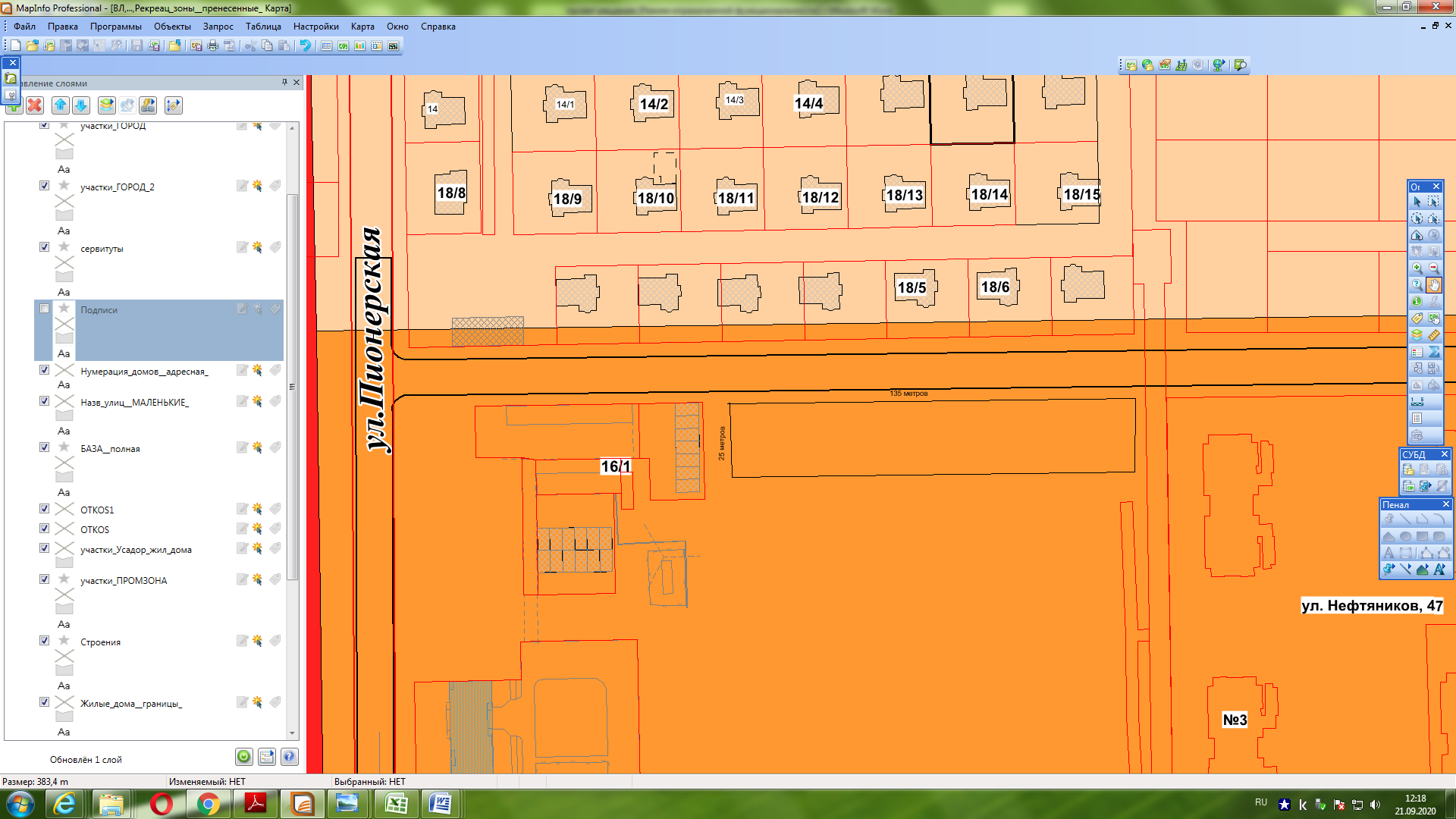 После внесения изменений «Усинск» кар кытшлöн муниципальнöй юкöнса СöветСовет муниципального образования городского округа «Усинск»